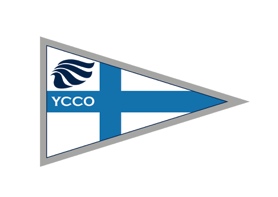 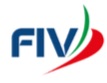 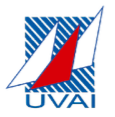 1 CAMPIONATO INVERNALE DEI NEBRODI E DELLE EOLIEMarina di Capo d’Orlando20 Febbraio– 10 Aprile 2022ISTRUZIONI DI REGATA(valide per tutto il campionato)1 - COMITATO ORGANIZZATOREIl Campionato Autunnale dei Nebrodi e delle Isole Eolie è organizzato dallo Yacht Club Capo d’Orlando S.S.D.(YCCO) con sede presso il Marina di Capo d’Orlando - Contrada Bagnoli – 98071 CAPO D’ORLANDO (ME)email: segreteria@ycco.it  tel.: 340 – 8470774   2 - REGOLELe regate saranno disputate applicando:le “regole” come definite nel Regolamento di Regata W.S. (RRS) 2021 / 2024;le prescrizioni FIV (corsivi); la Normativa Federale Vela d’Altura 2021;Il regolamento e le regulations ORC;le Prescrizioni Speciali per l’Altura W.S. Offshore Special Regulations in vigore per              regate di Categoria 4, con obbligo di VHF ;Il presente Bando, le Istruzioni di Regata, i comunicati ufficiali del Comitato di Regata.Protocollo FIV di regolamentazione per il contrasto ed il contenimento della diffusione COVID19Regolamenti e norme in vigore sono disponibili sui siti web della FIV: www.federvela.it, dell’UVAI: www.uvai.it, del: www.sailing.org, e dell’ORC: www.orc.org. Nell’eventualità di conflitto tra Bando, regolamenti e norme in vigore, avrà prevalenza quanto scritto nelle Istruzioni di Regata e successive varianti ad esse. (modifica della RRS 63.7).Indipendentemente dai controlli che potranno essere effettuati da parte degli Organi e/o dalle persone preposte all’organizzazione, conduzione e giurisdizione della manifestazione, gli Armatori sono gli unici responsabili della stretta osservanza delle regole e pertanto, risponderanno di loro eventuali violazioni a tutti gli effetti, sportivi, civili e penali.3 - Avvisi ai CONCORRENTI e Albo dei COMUNICATI3.1	L’Albo Ufficiale dei Comunicati   disponibile sull’app Racing Rules Of Sailing, selezionando la manifestazione “1  Campionato Invernale dei Nebrodi e delle Eolie”, o al seguente link:https://www.racingrulesofsailing.org/documents/3190/event, pubblicato anche alla paginahttp://www.ycco.it/invernale.html 3.2   In mancanza di un numero velico identificativo, gli yachts dovranno obbligatoriamente farsi riconoscere dal CdR prima della partenza, anche via VHF sul canale 72; la mancata segnalazione comporterà il NON inserimento in classifica.4 - MODIFICHE ALLE ISTRUZIONI DI REGATA4.1	Ogni modifica alle IdR sarà comunicata sull’albo ufficiale dei comunicati al più tardi un’ora prima dell’orario di partenza previsto per quel giorno.  Il C.O. si riserva la facoltà di variare, adattare e/o modificare il presente programma, per necessità meteomarine o logistiche.4.2      	Modifiche a queste istruzioni di regata potranno essere date anche verbalmente dal Comitato di Regata via VHF can.72, pertanto è obbligatorio l’ascolto sul canale (RRS 90.2(c)).5 - SEGNALI A TERRA5.1		I segnali a terra saranno issati sull'albero dei segnali, ubicato presso la sede dell’YCCO5.2	Il Pennello “Intelligenza” a terra significa: "La regata è posticipata". Il primo segnale di avviso sarà dato non prima di 45 minuti dopo l'ammainata dell’Intelligenza.6 - PROGRAMMA            Il Campionato Autunnale dei Nebrodi e delle Isole Eolie si svolgerà nelle acque antistanti il Porto Turistico di Capo d’Orlando con il seguente programma:20 Febbraio: 	Briefing  ore 10.00   davanti la sede dell’YCCO                     	Regata/e sulle boe e/o costiere – Primo segnale di Avviso ore 11:25;6 Marzo: 	Briefing ore 10.00   davanti la sede dell’YCCO 	Regata/e sulle boe e/o costiere – Primo segnale di Avviso ore 11:2519 Marzo: 	Briefing ore 11.00   davanti la sede dell’YCCO 	Regata/e sulle boe e/o costiere – Primo segnale di Avviso ore 12:25;20 Marzo: 	Briefing ore 9:30   davanti la sede dell’YCCO	Regata/e sulle boe e/o costiere – Primo segnale di Avviso ore 10:55;10 Aprile: 	Briefing ore 10.00   davanti la sede dell’YCCO 	Regata/e sulle boe e/o costiere – Primo segnale di Avviso ore 11:25;Il percorso e la distanza dell’eventuale regata costiera saranno comunicati al briefing prima della partenza.7 - PERCORSI – BOE 7.1	Sono previsti percorsi sulle boe o una regata costiera che si svolgeranno, nell’area antistante il Marina di Capo d’Orlando, in funzione delle condizioni meteo (il percorso sarà come da istruzioni durante il briefing)7.2 	La decisione di effettuare la regata COSTIERA verrà segnalata con la bandiera “T” Tango del CIS esposta in barca Comitato ed anche comunicato in VHF ch727.4 	Le boe del percorso saranno di colore Giallo. Nel caso di percorso a bastone la boa di bolina per la Classe Gran Crociera sarà di colore arancione.Percorso “ Bastone ”               Partenza – boa 1 (a sx) –  boa 2  (a sx) - boa 1 (a sx) - ARRIVOPercorso “ Costiera “ (bandiera “T” Tango del CIS )  :Alla partenza potrà essere posizionata una boa gialla di disimpegno al vento; verrà segnalato con bandiera “Rossa “ se lasciare la boa a sinistra o “Verde”, se lasciare la boa a dritta . Per la regata “Costiera” le boe o gli ostacoli verranno lasciati a sinistra o a dritta come da comunicato.L’Arrivo sarà sulla linea tra la barca Comitato e una boa arancione. I lati prescritti per l’arrivo saranno comunicati al briefing e saranno oggetto di comunicato ufficiale.7.5   	Tutte le imbarcazioni che arriveranno oltre i 45 minuti, successivi all'arrivo del primo, della propria Categoria, saranno classificati DNF. Ciò modifica le RRS 35 e A4.8 - PARTENZA 8.1	La partenza delle prove sarà data in conformità con RRS 26, con il segnale di Avviso esposto 5             minuti prima della partenza:              - 5   minuti        AVVISO  della Classe interessata                                                   - 4   minuti        lettera CIS  “ I ”  (india)                          - 1   minuto      AMMAINATA  “ I ”              - 0   minuto      PARTENZA                                   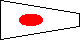 - Il segnale di “Avviso” della Categoria Crociera/Regata sarà il pennello numerico n°1.                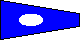 - Il segnale di “Avviso” della Categoria Gran Crociera, sarà il pennello numerico n° 2Saranno effettuate partenze separate o unificate per le due Categorie a discrezione del CdR, in funzione del numero degli iscritti e delle condizioni meteo. L’ordine di partenza sarà dato dall’esposizione dei relativi pennelli numerici (segnale di “Avviso”); ove possibile, verrà comunicato anche via VHF ch72.  8.2	La Rotta bussola dalla partenza alla boa 1 sarà esposta sul Battello del Comitato di Regata prima o            assieme al segnale di avviso. La mancata esposizione della Rotta non costituisce motivo di richiesta            di riparazione. 8.3	La linea di partenza sarà la congiungente tra un’asta con bandiera arancione posta sul battello delComitato di Regata e la boa di partenza gialla, posta a sinistra del battello stesso. La boa di partenza potrà essere sostituita da un battello di servizio con un’asta con bandiera arancione, in questo caso, la linea di partenza sarà la congiungente fra le due aste con bandiera arancione. 8.4	Una boa può essere collegata, in partenza, alla poppa del battello del Comitato di Regata. Le               barche non devono passare tra la barca del Comitato di Regata e questa boa. Questa boa è parte              integrante del battello del Comitato di Regata.8.5	Una imbarcazione che non parta entro 5 minuti dopo il segnale di partenza, sarà classificata “DNS”            (modifica le RRS A4 e A5).9 - RIDUZIONE DI PERCORSO REGATE SULLE BOE e Costiera9.3	In caso di Riduzione di Percorso, verrà esposta la bandiera “S”(sierra) su un battello del             Comitato di Regata, come da RRS 32.210 - ARRIVO – TEMPO LIMITE10.1	Per la regata sulle boe la linea di arrivo sarà tra un'asta con bandiera blu posta sul battello del Comitato di Regata da lasciare a sinistra e una boa di colore giallo da lasciare a dritta. 10.2	Per la regata “Costiera” la posizione della linea di arrivo verrà segnalata con apposito comunicato e durante il briefing.10.3    	Il tempo limite per tutte le imbarcazioni sarà di 60 minuti dopo l’arrivo della prima imbarcazione di categoria.11 - PENALITA’11.1	A parziale modifica della RRS44.1 per infrazioni alle regole della parte Seconda la penalità sarà di un giro, comprendente una virata e un’abbattuta. 11.2	Un'imbarcazione che abbia eseguito una penalità deve compilare l'apposito modello di dichiarazione attraverso l’app o il sito Racing Rules Of Sailing entro il tempo limite per la presentazione delle proteste.12 - PROTESTE E RICHIESTE DI RIPARAZIONE 12.1 	L'intenzione di protestare e il numero velico dello yacht protestato, dovrà essere comunicata, al Battello del CdR (anche via VHF), subito dopo l'arrivo, pena l'invalidità della stessa (integrazione della RRS 61.1).12.2	Le proteste devono essere compilate in formato elettronico attraverso l’app o il sito Racing Rules Of Sailing prima dello scadere del tempo limite per le proteste.12.3	Il tempo limite per la presentazione delle proteste sarà di 60 minuti dopo l'arrivo dell’ultimo concorrente della flotta interessata nell’ultima prova di giornata.12.4	Il tempo ed il luogo delle udienze saranno pubblicati sull’albo ufficiale entro 30 minuti dopo lo scadere del tempo limite per le proteste. Le udienze si terranno prima possibile, ed approssimativamente nell'ordine di ricevimento. 12.5	Un elenco delle barche che sono state squalificate dal Comitato delle Proteste sarà pubblicato sull’albo ufficiale.12.6	Il Comitato delle Proteste può riaprire un’udienza. Se la parte che ha richiesto la riapertura è stata informata sulla decisione, la richiesta dovrà essere consegnata nel giorno che è stata informata, non più tardi di 30 minuti dopo essere stata informata della decisione. Ciò modifica la RRS 66. 12.7   Una protesta potrà essere discussa anche nei giorni successivi alla regata e con i mezzi che il 	Comitato delle Proteste riterrà opportuni13 - NORME DI SICUREZZA13.1	Un'imbarcazione che si ritira nel corso di una prova, deve darne comunicazione al Comitato di             Regata, anche via VHF ch72 oppure alla Segreteria di Regata, il più presto possibile.13.2	Le imbarcazioni in regata, nei confronti delle imbarcazioni non in regata, saranno tenute a rispettare le norme internazionali per prevenire gli abbordi in mare. 13.3	Le imbarcazioni non coinvolte nella loro procedura di partenza sono invitate ad attendere i propri segnali almeno 100m sotto la linea di partenza per non interferire con la Categoria in partenza.14 - SOSTITUZIONI MEMBRI D’EQUIPAGGIO14.1	Rispetto alla lista dell’equipaggio presentata all’atto dell’iscrizione sono ammesse sostituzioni dei              	membri d’equipaggio sino ad un massimo del 30% arrotondato all’unità superiore; ad eccezionedell’Armatore. I membri sbarcati, se sostituiti, non potranno più essere reimbarcati per tutta la durata dell’evento di giornata su nessuna imbarcazione iscritta.14.2 	Le variazioni di composizione e numero d’equipaggio devono essere richieste ed autorizzate dal CdR. L’armatore sarà responsabile della rispondenza dell’equipaggio imbarcato al limite di peso riportato sul certificato di stazza, e delle norme di classificazione e tesseramento.15 - COMUNICAZIONI RADIO15.1	Tutte le comunicazioni radio verso i Regatanti saranno effettuate sul Canale VHF 72.15.2	Tutti i segnali con bandiere effettuati dal Comitato di Regata e gli eventuali OCS, saranno possibilmente ripetuti via radio sul Canale VHF 72.15.3	Il segnale orario ufficiale del Campionato sarà quello del GPS.15.4	La mancata comunicazione o la cattiva ricezione non potrà essere oggetto di richiesta di riparazione             ciò modifica la RRS 60.1.15.5	Un'imbarcazione in regata non potrà effettuare comunicazioni radio di alcun genere se non effettuate anche a tutti gli altri yachts, tranne che per comunicare al Comitato di Regata il proprio ritiro, per protestare o per rispondere a chiamate ad essa dirette dal Comitato di Regata o dalle Autorità.15.6	Eventuali modifiche, relative ai “percorsi”, potranno essere date, dal CdR via VHF can. 7216 – CONTROLLI16.1	Potranno essere effettuati controlli durante tutta la manifestazione a giudizio del Comitato di Regata.16.2	L'indisponibilità a far effettuare i controlli richiesti dalla Commissione di Stazza comporta la squalifica             dell'imbarcazione.17 - CLASSIFICHE  E PREMI         Come da Bando.18 - RESPONSABILITÀ’18.1	Come da regola fondamentale “3” RRS, ciascuna imbarcazione sarà responsabile della propria             decisione di partire e/o continuare le regate, pertanto i Concorrenti partecipano a loro esclusivo             rischio e pericolo e sotto la loro personale responsabilità a tutti gli effetti.18.2	Gli organizzatori ed il Comitato di Regata declinano ogni e qualsiasi responsabilità per danni che             potessero subire le persone e/o le cose, sia in terra sia in acqua, in conseguenza della loro             partecipazione alle regate di cui alle presenti istruzioni. E’ solo competenza di Armatori e/o Skippers             decidere in base a capacità dell’equipaggio, forza del vento, stato del mare, previsioni meteo e             quanto altro deve essere previsto da un buon marinaio, se uscire in mare, partecipare alle regate             ovvero continuarle.18.3	In seguito ad una grave infrazione in tema di comportamento o di spirito sportivo, il Comitato per le             proteste potrà escludere un Concorrente dall’ulteriore partecipazione alle prove successive o              applicare altre sanzioni disciplinari. Ciò sarà valido non solamente per le regate ma anche per tutto             lo svolgimento della Manifestazione.18.4	L’Armatore o il suo rappresentante è responsabile del comportamento del suo equipaggio. Potranno             essere adottate sanzioni, sino alla radiazione dell’imbarcazione dalle prove considerate e potranno             essere adottate contro di lui senza escluderne altre.